République Algérienne Démocratique et PopulaireMinistère de l’Enseignement Supérieur et de la Recherche Scientifique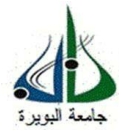 Université A. M. OULHADJ - BouiraFaculté des Sciences et des SciencesAppliquéesDépartement de Génie des ProcédésMémoirePrésenté parBOUAZZA HakimaBOUAOUD NaouelPour l’obtention du diplôme deMASTERFilière: Sciences et génie de l’environnementSpécialité : Génie de l’environnementUTILISATION D’UN NOUVEAUBIOFLOCULANT DANS LA CLARIFICATIONDES EAUX  TURBIDESSoutenu le ../../2020 Devant le jury composé de :Mr H. LOUNICI	Professeur, UAMO, Bouira	promoteurMme El Hanafi Nawel	MCB, UAMO, Bouira	ExaminatriceMr AOUDJIT FARID	MCB, UAMO, Bouira	ExaminateurAnnée Universitaire : 2018/2019RemerciementsNous tenons à remercier tout d’abord DIEU le tout puissant qui nous a donné, durant toutes ces années, la santé, le courage et la foi pour arriver àce jour.Nous tenons d’abord à exprimer notre sincère gratitude à notre promoteur Monsieur Lounici.H Professeur à l’Université de Akli Mohand Oulhadj Bouira pour son suivi, ses orientations éclairées et ses spécieux conseils.Tous nos remerciements vont aux membres du jury,   pour   avoir   accepté   d’examiner   ce mémoire.Nos remerciements vont également à tous les  enseignants  et  les  responsables  de notre Département.Enfin, nous exprimons également nosremerciements les plus sincères à toutes les personnes qui ont contribué de près ou de loin àl’élaboration de ce mémoire.DédicacesMerci ALLAH de m’avoir donné la force et la patienceafin d’atteindre mon objectif tant recherché.Je dédie ce mémoire à mes parents :A ma mère qui a œuvré pour ma réussite, de par sonamour, son soutien, ses sacrifices consentis et ses précieux conseils, pour son assistance et sa présencedans ma vie ; reçois à travers ce travail, aussi modeste soit-il l’expression de mes sentiments et demon éternelle Gratitude.A mon père, qui trouvera ici le résultat de longuesannées de sacrifices et de privations pour m’aider àavancer dans la vie, à l’éducation reçue et aux valeursnobles inculquée ; je lui dis Merci A mes frères et mes sœurs…..A mon encadreur pour tous les conseilsA mon partenaire « BOUAOUD NAOUEL »À toutes les personnes qui me connaissent de près ou de prés loin, seulementpour leur existence.Bouazza hakimaDédicacesMerci ALLAH de m’avoir donné la force et la patienceafin d’atteindre mon objectif tant recherché.Je dédie ce mémoire à mes parents :A ma mère qui a œuvré pour ma réussite, de par sonamour, son soutien, ses sacrifices consentis et sesprécieux conseils, pour son assistance et sa présencedans ma vie ; reçois à travers ce travail, aussi modeste soit-il l’expression de mes sentiments et demon éternelle Gratitude.A mon père, qui trouvera ici le résultat de longuesannées de sacrifices et de privations pour m’aider àavancer dans la vie, à l’éducation reçue et aux valeursnobles inculquée ; je lui dis MerciA toute ma famille ….A mon encadreur pour tous les conseilsA mon partenaire « BOUAZZA HAKIMA» A mes amis et amies.Bouaoud naouel                                                                                          Sommaire               Introduction…………………………………………………………………………...…1                                                          Chapitre I : Revue Biblioraphique                                                      sur les eaux de surface et sur la coagulation- floculation             I.1. Introduction…..…………………..………………….……...……….2I.2.3. Colloïdes hydrophiles et  hydrophobes…………10I.2.4. Stabilité de systèmes colloïdaux dans  l’eau…………10I.2.5. Mécanisme de la coagulation :…………………………11I.2.6.   Paramètres influençant la  coagulation……….13I.2.7.  Les principaux  coagulants:…………………………….16I.2.7.1  Les coagulants  chimiques:……………………………………16I.2.7.2    Les coagulants d’origine naturelle:………………………………..18I.3.  Processus de  Floculation………………………….18I.3.1 Les principaux floculants:…………………………………19I.3.1.1. Les floculants minéraux……………………………..19I.3.1.2.Les floculants naturels (bio-floculants):……………………….19I.4 . L'Aloe vera :…………………………………………………………………20.I.4.1. La feuille……………………………….23I.4.2. L’écorce…………………………………………………………………….23I.4.3. Le latex………………………………23.I.4.4. La pulpe……………………………………………………24I.5. Saccharides…………………………..25I.6. Autres substances…………………………………26I.6.1 MONO- ET POLYSACCHARIDES…………………………26I.6.1.1.ACIDES AMINES :…………………………..28I.6.1.2.MINERAUX ET OLIGO-ELEMENTS………………………………28                                         Chapitre II: Matériel et méthodesII.1.  Introduction:……………..29II.2. Dispositif expérimental et préparation des  échantillons:…………………29II.2.1. Jar-test………………………….29II.2.2. Le turbidimètre :………………….30II.2.3. pH mètre :……………………………30II.3.Réactifs utilisés et matériaux utilisés :………………31II.3. 1. Préparation de la poudre d’Aloe Vera………………………….31II.4. Protocole  expérimental :……………………………………………………31                                       Chapitre III:  Résultats et expérimentations  III.1 Décantation naturelle de la bentonite…………………………33III.2 Décantation de la bentonite avec le biocoagulant……………….35III.3. Influence Ph…………………………37III.4. Influence du pH  avec coagulant (FeCl2,6H2O)……………………….40Conclusion………………………………………………….42            Références bibliographiques…………………………44                                                                   Liste des figuresChapitre IFigure I.1 :	Représentation de la double couche selon le modèle de Stern…….12Figure I.2 :	Stabilité d’une particule colloïdale…………………………………………….…14Figure I.3 :	Représentation de l’Aloe-vera……………………………………………………...21Figure I.4 :	Feuille d’Aloe vera coupée…………………………………………………………..22Figure I.5 :	Coupe transversale d'une feuille d'Alo vera…………………………………23Figure I.6 :Représentation schématique de la structure de la pulpe de feuille d’Aoe vera et de ses composants………………………………………………………...24Figure.I.7 :	Structure chimique de l’ acémannane……………………………………………………..25Figure.I.8 :	Composition chimique du gel d’aloe vera (sous forme d’extrait sec)………..26Figure.I.9 :Structure chimique de l’acemannan…………………………………………………………….27Chapitre IIFigure II.1 :	Jar test utilisé pour les essais de coagulation-floculation……..30Figure II.2 :Le turbidimètre utilisé pour les essais de coagulation-Flocculation………………………………………………………..31Figure II.3 :	pH mètre utilisé pour les essais de coagulation-floculation…..32Figure II.4 :la poudre de aloe vera……………………………………………33Chapitre IIIFigure III. :Décantation naturelle de la bentonite à différentes quantités dans un volumed’eau de robinet de 50 Ml………………………………………………..34Figure III.2 :	Rendement d’abattement en turbidité en fonction de temps…………..36Figure III.3 :Evolution des turbidités résiduelles en fonction de la charge en bentoniteConditions opératoires pH 7,6; Ccoag=01 g/L), T =16 °C…………37Figure III.4 :Evolution des rendements d'abattement en turbidité en fonction de la charge en turbidité : pH 7,6; Ccoag=01 g/L), T =16 C…………………..37Figure III.5 :Evolution des turbidités résiduelles en fonction du pH initial de la  solution : Cbentonite =200 mg/L,   Ccoagulant=0,5 g/L……………………….38Figure III.6 :Evolution des rendements d'abattement en turbidité en fonction du pH initialde la solution : Cbentonite =200 mg/L,   Ccoagulant=0,5 g/L…………………………….38Figure III.7 :Evolution des turbidités résiduelles en fonction du pH initial de la solution Bentonite: 10mg/l (masse=0,1g) coagulant	(FeCl2,6H2O):0,5g/l(masse=0,5g)…………………………………………………………………………………………..39Figure III.8 : Evolution des rendements d'abattement en turbidité  en fonction du pH initial de la solution   Bentonite: 10mg/l (masse=0,1g) coagulant (FeCl2,6H2O ) : 0,5g/l (masse=0,5g)……………………………………….40Liste des tableauxChapitre ITableau I. 1 :	Pays où l'on prévoit une pénurie d'eau pour 2020……………………7Tableau I. 2 :Les avantages et inconvénients accompagnent l’utilisation des coagulants chimiques (type sels métalliques)…………………….......17Tableau I. 3 :Avantages et inconvénients de l’utilisation des coagulants de type sels métalliques polymérisés……………………………………….18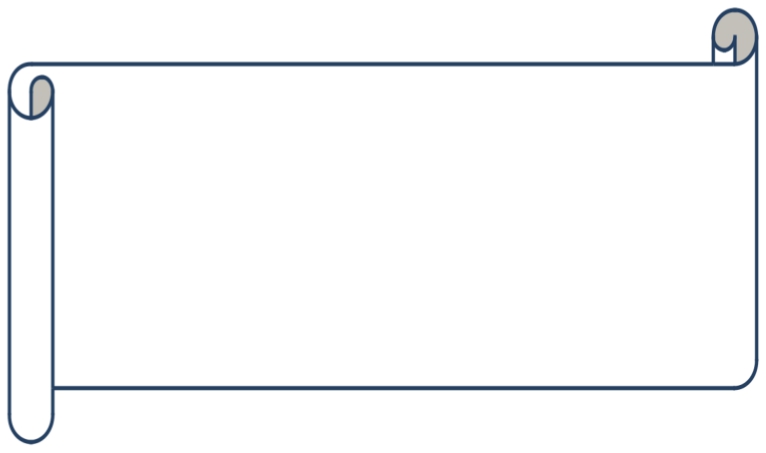 Introduction GénéraleINTRODUCTION GENERALELa qualité et la disponibilité de la ressource en eau est l’un des grands enjeux de notre siècle. Sa préservation passe par une meilleure gestion des polluants, essentiellement issus des activités humaines.  Leur identification, leur détection et leur traitement constituent ainsi un enjeu majeur pour une gestion durable des ressources en eau.Plusieurs méthodes de traitement des eaux ont été développées depuis des années, allant de la simple décantation à l’utilisation des produits synthétiques et à la filtration mécanique. La plupart de ces traitements visaient la clarification et l’enlèvement pathogène, sans se soucier des autres conséquences sur la santé et l’environnement.Jusqu'à présent, la turbidité est parmi les paramètres physico-chimiques les plus utilisés pour suivre les performances d’un procédé de traitement de l’eau. Lorsqu’elle est élevée, elle donne une mauvaise apparence à l’eau et peut avoir un effet néfaste sur la santé des consommateurs.Les unités de traitement peuvent être composées de modules de plus en plus complexes allant d’une simple unité de désinfection, lorsqu’il s’agit des eaux souterraines de faible turbidité, à plusieurs étapes successives et complémentaires lorsqu’il s’agit des eaux de surface très turbides. Aujourd’hui, le processus de traitement des eaux le plus utilisé est la méthode de coagulation/floculation décantation, suivi selon les cas d’une filtration et d’une désinfection.La coagulation et la floculation sont deux techniques souvent appliquées conjointement, qui ont pour objectif principal de rabattre la turbidité causée par les matières en suspensions, les colloïdes, les microorganismes et le virus. Le processus consiste à neutraliser par des coagulants les charges électrostatiques en surface des particules colloïdales et des matières en suspension dans l’eau, et à les agglomérer en gros flocs décantables par gravité.Aujourd’hui, l’emploi des sels minéraux et des polymères synthétiques, comme coagulants dans le traitement des eaux potables, donne lieu à des suspicions quant à leurs conséquences sur la santé humaine et la pollution de l’environnement. Afin de réduire et même anéantir ces conséquences néfastes, plusieurs études de substitution de ces matériaux conventionnels par des matériaux naturels ont été initiées.Les  recherches  en  cours  portent  principalement  sur  des  coagulants  d’origine  végétale (Moringa oleifera, indura…) et les polymères d’origine animale (chitine,Chitosane). C’est dans ce même cadre que notre étude va être menée pour démontrer l’efficacité de la poudre de l’aloe Vera dans le traitement des eaux turbides.Ce mémoire est subdivisé en trois chapitres :Dans le premier chapitre nous allons parler des notions générales sur  les eaux de surface ainsi que les techniques de traitements des eaux notamment la coagulation et la floculation. Les deuxième et troisième chapitres	seront dédiés à la présentation des différents protocoles et1méthodes et aussi à l’étude expérimentale réalisée où l’ensemble des résultats et discussions seront présentés.Enfin, ce travail sera clôturé par une conclusion générale.2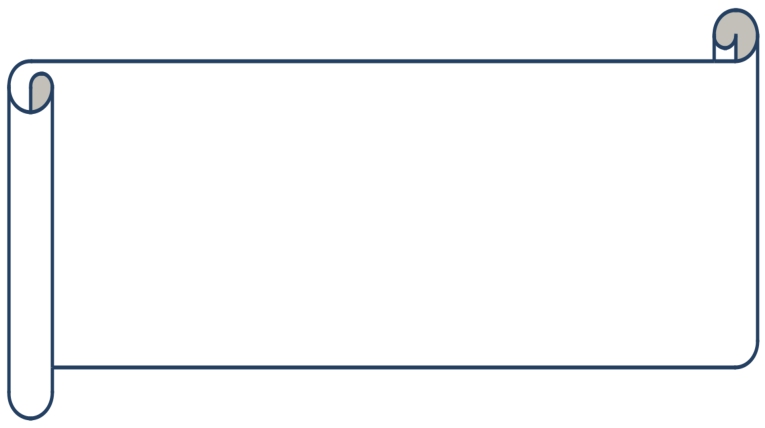 Chapitre IRevue bibliographie sur les eaux desurface et sur la coagulation-floculationCHAPITRE  I	REVUE BIBLIOGRAPHIQUEI.1 Introduction:L’existence de l’être humain et de son environnement dépend de la présence de l'eau. La géosphère, l'atmosphère et la biosphère sont en étroite relation avec l'eau. L'eau interagit avec l'énergie solaire pour déterminer le climat et transforme et transporte les substances physiques et chimiques nécessaires à toute vie sur Terre [8].Selon cette vision, nous allons essayer de donner une indication générale de l'état des ressources mondiales en eau et d'examiner brièvement les principaux problèmes: rareté, qualité, pollution et santé.I.1.1 La rareté de l’eauL'eau est l'une des ressources la plus abondante sur la Terre, mais il faut signaler également que seulement moins de 1% de cette ressource sont utilisables de façon fiable pour les besoins humain. L'eau se présente en majeure partie à l'état liquide mais elle est présente aussi à l'état solide et à l'état de vapeur [7].Donc l'eau douce disponible est une forme rare de l'eau, car 99 % de la masse totale de l'eau est soit salée (97% de l'eau est contenue dans les océans), soit à l'état solide (2% dans les calottes glaciaires et les glaciers). La majeure partie de l'eau restante (1%) est souterraine, une proportion infime étant présente dans les lacs, l'humidité du sol, les cours d'eau et les systèmes biologiques.Malgré cette rareté de l’eau, l’être humain n'a pas encore compris ni reconnu que les disponibilités en eau sont finies. Tout le monde est pourtant d'accord pour reconnaître que la rareté croissante de l'eau douce et le mauvais usage que l'on en fait menace gravement le développement durable. La concurrence que se livrent l'agriculture, l'industrie et les villes pour avoir  accès  à  des  disponibilités  limitées  en  eau,  aggravent  d'ores  et  déjà  les  efforts  de développement de nombreux pays.A mesure que les populations s'accroissent et que les économies se développent, la concurrence pour des ressources finies ne pourra que s'intensifier, et les conflits entre usagers de l'eau ne feront que s'amplifier [8].                                                                                                             3I.1.2 La qualité de l’eauMalgré la pénurie, le gaspillage de l'eau est généralisé. Au village comme dans les grandes villes, à la ferme comme dans l'industrie et dans les pays en développement comme dans les économies industrialisées, on méduse universellement l'eau. La qualité de l’eau superficielle se dégrade dans les bassins versants sous l'effet des rejets de déchets urbains et industriels.La demande en eau pour les usages domestiques est modérée par rapport aux usages agricoles et industriels, cependant les exigences de qualité sont élevées pour l’alimentation en eau  potable  (AEP).  Ces  usages  domestiques  de  l'eau  se  rapportent  principalement  à  la consommation pour la boisson, le lavage, la préparation des aliments et les installations d'hygiène [8].I.1.3. L’eau et la SantéUne bonne eau est nécessaire à la santé, indispensable à notre organisme. Elle est une composante majeure du sang, elle contribue au maintien de la tension artérielle, au transport des substances nutritives, intervient dans le bon fonctionnement de notre organisme, des hormones, elle assure le maintien de la température corporelle; elle permet la digestion des aliments, l’absorption des substances nutritives et l’élimination des déchets; également alliée d’une bonne hygiène. Donc l’eau est un collaborateur de santé par excellence[9].Parallèlement l’eau constitue un facteur principal contribuant au développement des maladies  à  transmission  hydrique  provoquant  des  fléaux  sanitaires  dans  le  monde  en développement. Les services de santé identifient cinq catégories de maladies d'origine hydrique :i) maladies transmises par l'eau (typhoïde, choléra, dysenterie, gastroentérite et hépatiteinfectieuse);ii)infections de la peau et des yeux (trachome, gale, pian, lèpre, conjonctivite etulcères);iii)	parasitoses (bilharziose et dracunculose);iv)	maladies dues à des insectes vecteurs comme les moustiques et les mouches ; enfinv)v) infections dues au manque d'hygiène (tarnaises) [12].                                                                                                                    4On estime que 25 000 personnes meurent chaque jour du fait de ces maladies [PNUE, 1991]. Près d'un milliard de personnes dans le monde ne disposent pas d'eau potable de qualité. Or,  améliorer  l'accès  à  l'eau  potable,  c’est  amélioré  sensiblement  la  situation  sanitaire. L'hygiène personnelle progresse lorsque les disponibilités en eau dépassent les 50 litres par jour. On estime aussi que 1,7 milliard de personnes doivent s'accommoder d'installations sanitaires et l'absence de réseaux d'égout et de traitement des eaux usées est une source majeure de pollution des eaux superficielles et souterraines [10].I.1.4. La Pollution de l’eauAvec le développement industriel, les problèmes de pollution de l'eau ont pris un tour d'abord régional puis continental et désormais, maintenant, il est mondial. Une grande quantité d'eau est polluée par les usages industriels, agricoles ou encore domestiques. L'industrie utilise de grandes quantités d'eau mais le principal problème tient à ce que la majeure partie de cette eau retourne à la nature, polluée car chargée de déchets, de produits chimiques et de métaux lourds. Plus de 85% de l'eau consommée par l'industrie sont retournés à la nature sous forme d'eau usée [6].Des évaluations récentes ont permis de rapporter que les principaux polluants de l'eau sont les effluents d'égout, les nutriments, les métaux toxiques rejetés par les industries en activité et surtout les installations minières abandonnées ainsi que les produits chimiques utilisés dans l'industrie et en agriculture [7].Les évaluations effectuée dans ce cadre portent notamment sur :La nature et  le  niveau de  la  pollution de  l'eau  douce  qui  sont  étroitement  liés audéveloppement socio-économique;Les polluants les plus fréquents qui sont l'ensemble des matières organiques contenuesdans les eaux usées domestiques, les déchets urbains et les effluents agro-industriels.La lutte contre cette pollution est d'autant plus difficile car elle est diluée dans l'eau et souvent invisible et que certains toxiques infiltrés dans le sol ne produisent souvent leur effet qu'à long terme et que de nombreux polluants agissent en synergies complexes.Une partie non négligeable du cycle de l’eau à la surface de la terre, entre la pluie et lescours d’eau, ruissèle. Au cours de ce trajet de l’eau, diverses réactions se produisent entre la                                                                                                               5phase aqueuse, la phase gazeuse et solide, minérale et organique. Les interactions qui en résultent et l’action anthropique influencent ainsi la composition chimique de la phase aqueuse. Cette dernière est également influencée par des phénomènes de concentration en certains éléments chimiques suite à l’évaporation intense au niveau des plans d’eau libre et en particulier les cuvettes des barrages.En Algérie comme dans la plupart des pays en voie de développement ou industrialisés, la dégradation de la qualité de l’eau aussi bien de surface que souterraine est de plus en plus préoccupante. A l’échelle d’un bassin versant, les processus de transfert et les interactions entre l’eau et les différents systèmes (géologique, pédologique, climatique, anthropique, …) sont très divers et très complexes.Le degré actuel de pollution de ces eaux de surface justifie la prise de mesures pour prévenir tout accroissement de la contamination et d’avilissement de cette ressource. En effet, la gestion efficace des ressources en eau superficielle suppose une démarche globalisante allant du développement social et économique à la protection des écosystèmes et devant prendre en compte les questions liées à la Terre et à l'eau à l'échelle des bassins hydrologiques et les facteurs qui influencent la qualité de celle-ci.Chaque jour, le cycle hydrologique renouvelle les ressources mondiales en eau douce par évaporation et précipitation. Les précipitations annuelles moyennes que reçoivent les terres émergées s'élèvent à 1 10 000 km3, mais environ 70000 km3 de cette eau s'évaporent avant de revenir à la mer. Les 40 000 km3 restants sont potentiellement disponibles pour l'utilisation humaine. La consommation mondiale d'eau douce s'élève actuellement à environ 4 000 km3, soit 10 pour cent seulement des disponibilités renouvelables annuelles [10]..Ces  chiffres  pourraient  donner  à  croire  que  l'eau  est  largement  disponible  pour l'utilisation humaine, mais à y regarder de plus près, la situation est beaucoup plus complexe. Les 40 000 km3 d'eau disponible sont très inégalement répartis, et s'écoulent pour les deux tiers sous forme de crues violentes. Restent environ 14 000 km3 de disponibilités relativement stables. Une fraction appréciable de cet approvisionnement doit être abandonnée à son cours naturel pour sauvegarder les terres humides, les deltas, les lacs et les cours d'eau7. Par exemple,6 000 km3 d'eau sont nécessaires pour diluer et transporter les quelque 450 km3 d'eaux usées actuellement rejetées chaque année dans le monde8. Faute d'un investissement appréciable dans                                                                                                            6 le traitement des eaux usées et d'une réglementation plus efficace, il faudra de plus en plus d'eau pluviale pour diluer et transporter les déchetsL'activité humaine provoque la rareté de l'eau de trois manières: par l'accroissement de la population, par le gaspillage et par l'accès inéquitable Homer-Dixon et al . L'accroissement de la population est facteur de pénurie tout simplement parce que les disponibilités en eau doivent être réparties entre de plus en plus de personnes. Chaque pays dispose de ressources internes en eau d'un volume à peu près fixe, qui se définit par le débit annuel moyen des cours d'eau et des couches aquifères, lui-même fonction des précipitations. Au fil du temps, ces disponibilités internes renouvelables doivent être réparties entre des consommateurs de plus en plus nombreux, ce qui à terme peut être facteur de pénurie.Lorsque les ressources hydriques renouvelables en eau sont inférieures à 1 000 m3 par habitant et par an, elles sont jugées représenter une contrainte grave au développement socio- économique et à la sauvegarde de l'environnement. Le tableau 7 dresse la liste des pays où ces disponibilités renouvelables passeront au-dessous du seuil des 1 000 m3 d'ici à la fin de la décennie. La plupart des pays où la pénurie d'eau est chronique sont concentrés en Afrique du Nord, au Proche-Orient et en Afrique subsaharienne. Les pays qui disposent de moins de 2 000 m3 d'eau par habitant sont en situation de pénurie marginale grave, et exposés à de gros problèmes les années de sécheresse. D'ici à la fin des années 90, les disponibilités en eau devraient tomber au-dessous des 2 000 m3 par habitant dans plus de 40 pays.7TABLEAU I.1 :	Pays où l'on prévoit une pénurie d'eau pour 2020Pays1Population en2000Disponibilités en eauRessources intérieures	Ressources en eau y compris débitrenouvelables en eau	des cours d'eau venant d'autres pays(millions)	(.......m3 par habitant......)Egypte	62,4	29	934Arabie Saoudite	21,3	103	103Jamahiriya arabelibyenne6,5108108Emirats arabesunis2,0152152Jordanie	4,6	153	240Mauritanie	2,6	154	2843Yémen	16,2	155	155Israël	6,4	260	335Tunisie	9,8	384	445République arabesyrienne17,74302008Kenya	34,0	436	436Burundi	7,4	487	487Algérie	33,1	570	576Hongrie	10,1	591	11 326Rwanda	10,4	604	604Botswana	1,6	622	11 187Malawi	11,8	760	760Oman	2,3	880	880Soudan	33,1	905	3923Maroc	31,8	943	943Somalie	10,6	1 086	1 086La turbidité et la couleur d’une eau sont principalement causées par des particules très petites, dites particules colloïdales. Ces particules, qui peuvent rester en suspension dans l’eau durant de très longues périodes, peuvent même traverser un filtre très fin. Par ailleurs, du fait de leur grande stabilité, elles n’ont pas tendance à s’accrocher les unes aux autres.Pour  éliminer  ces  particules,  on  fait	recours  aux  procédés  de  coagulation  et  defloculation. La coagulation a pour principal but de déstabiliser les particules en suspension, c’est-à-dire  de  faciliter  leur  agglomération.  En  pratique,  ce  procédé  est  caractérisé  par8l’injection et la dispersion de produit chimiques.La floculation a pour but de favoriser, à l’aide d’un mélange lent, les contacts entre les particules  déstabilisées.  Ces  particules  s’agglutinent  pour  former  un  floc  qu’on  pourra facilement éliminer par décantation.I.2. La Coagulation floculationDéfinition du procédé de coagulation-floculation:Le mot coagulation vient du Latin Coagulare qui signifie « agglomérer ». En tant que processus unitaire du traitement de l’eau, la coagulation résulte de l’addition de réactifs chimiques dans une dispersion aqueuse, afin d’assembler en agrégats plus gros, les fines particules dispersées. Ces nouveaux agrégats peuvent être éliminés, après floculation, par des procédés telles la décantation ou la filtration.La floculation est considérée comme processus distinct qui a lieu en fin de coagulation. Elle  consiste  à  favoriser  la  croissance  de  flocs  macroscopiques  avec  ou  sans  utilisation d’additifs tels les adjuvants de floculation.Donc la coagulation est la déstabilisation des particules colloïdales par addition d’un réactif chimique (coagulant) et la floculation est l’agglomération de ces particules déchargées en micro flocs [1].Coagulant: C’est une substance chimique comme l’alun qui cause l’agglomération des particules fines et permet de former un précipité gélatineux dans l’eau usée pouvant ensuite être retiré.Floculant: C’est un polymère qui emprisonne les matières colloïdales agglomérées et forme ainsi des flocons volumineux qui se déposent par gravité. Il est ajouté après la coagulation pour augmenter davantage la taille et la cohésion des flocs.Le procédé de coagulation-floculation peut-être employé pour retirer plusieurs types de substances organiques et inorganiques : les graisses, les huiles, le phosphore, la matière en suspension (MES), les métaux lourds…etc. Ce procédé permet donc la réduction de la demande biochimique  et  chimique  en  oxygène  (DBO  et  DCO),  de  même  qu’une  réduction  des populations bactériennes. Une approche spécifique au type d’effluent traité doit cependant être développée afin d’optimiser le procédé. Les quantités d’agent coagulant requises pour traiter9une eau usée dépendent essentiellement des facteurs suivants, le pH, l’alcalinité, et le point d’injection du coagulant.L’efficacité du procédé de coagulation-floculation repose sur les caractéristiques de l’eau usée à traiter et les conditions de brassage .[2]Une fois le procédé complété, le précipité formé de micro-flocs solides peut-être filtré ou centrifugé afin d’être recueilli séparément de l’effluent liquide. Les boues ainsi générées peuvent  ensuite  être  enfouies  telles  quelles,  mais  elles  peuvent  aussi  être  déshydratées, incinérées,  oxydées  chimiquement  et/ou  traitées  biologiquement.  Afin  d’optimiser  les rendements de purification, ce procédé peut aussi être employé en combinaison avec d’autres méthodes de traitement notamment, l’oxydation photochimique, l’osmose inverse et certains traitements biologiques. Le choix du bon coagulant ou floculant dépendra essentiellement de deux facteurs: l’efficacité et le coût par rapport aux autres alternatives.I.2.2. Principe de la coagulation:Fondamentalement, la coagulation implique l’élimination des particules colloïdales,c’est- à – dire les particules en suspension qui a la base de leurs dimensions moyennes de 5 à200 nm sont considérées comme colloïdales. Les particules colloïdales confèrent à l’eau des propriétés indésirables. On peut distinguer les suivantes :a)- La turbidité, qui est causée le plus souvent par des minéraux argileux sur les quels des substances organiques peuvent éventuellement être adsorbées. Ces substances sont de grandes dimensions colloïdales, comprises entre 0,2 et 10 μm ;b)-  La  coloration  des  eaux  naturelles,  excepté  pour  les  hydroxydes  colloïdaux métalliques, est généralement causées par des substances organiques (c’est – à – dire les acides humiques et fulviques de poids moléculaires compris entre 800 et 50000 unités) ;c)- Les composés organiques complexes incorporés à l’eau suite au déversement d’eaux usées industrielles, peuvent être considérés, par leur comportement, comme colloïdaux. Ceci est aussi le cas pour les colorants ;d)- Les bactéries peuvent être considérées comme des colloïdes, de la même manièreque les virus et les micros algues. Bien que leur élimination par coagulation soit possible ;e)- Les détergents, en raison de leurs propriétés émulsifiantes, adhérent aux particuleshydrophobes, les rendant ainsi hydrophiles, et donc plus difficiles à éliminer par traitement [1].                                                                                                                 10I.2.3. Colloïdes hydrophiles et hydrophobesLes  particules  colloïdales  sont  soit  hydrophiles,  soit  hydrophobes.  Les  particules hydrophiles déshydratées se dispersent spontanément dans l’eau et sont entourées de molécules d’eau qui préviennent tout contact ultérieur entre ces particules. Les particules hydrophobes ne sont pas entourées de molécules d’eau ; leur dispersion dans l’eau n’étant pas spontanée, on doit la faciliter à l’aide de moyens chimiques ou physiques.Les particules hydrophobes sont en générales des particules de matières inorganiques, alors que les particules hydrophiles sont des particules de matières organiques. En fait, peu de particules  sont  exclusivement  hydrophobes  ou  hydrophiles  ;  on  retrouve  des  particules hydratées à différents degrés [4].I.2.4. Stabilité de systèmes colloïdaux dans l’eau	Mobilité des colloïdes : En raison de leur petite taille, les colloïdes ont une trèsgrande surface spécifique, et du fait du grand rapport de celle ci à leur masse, les colloïdes ont une très faible tendance à la sédimentation.Dans le cas des particules hydrophiles, un nombre relativement grand de molécules de solvant sont fixées à leur surface et le contact entre particules est empêché par le « Sandwich du solvant ». Des sols hydrophiles stables peuvent contenir jusqu’à 1015 et même 1018 particules par cm3.En 1809, Reuss découvrit que des particules d’argiles, lorsqu’elles sont dispersées dans l’eau et placées dans un champ électrique, se déplacent vers l’électrode positive. Les surfaces argileuses  électriquement  chargées  contiennent  des  groupes  hydrophiles  orientés  sur  une matrice qui contient la silice, le calcium et l’aluminium. L’origine de la charge électrique portée par une particule colloïdale peut être variable.Dans le cas de dispersions aqueuses, l’origine la plus fréquente est la fixation d’ions négatifs, surtout (OH-). Lorsque ces ions sont éliminés, la dispersion peut devenir instable. D’autres origines possibles de la charge négative sont l’ionisation des atomes à la surface de particules (par exemple le relâchement d’ions H+ dans le milieu) ou le remplacement d’élément dans la maille cristalline par des éléments des charges différentes et enfin formation des ions par réaction chimique entre la particule et le liquide [1].11Théorie  de  la  double  couche  :  La  théorie  de  la  double  couche,  introduite  parHEMHOLTZ est élaborée subséquemment par plusieurs chercheurs, dont HÜCKEL, STERN et GOUY, peut se résumé, ainsi : L’eau contient toujours des ions provenant de sa propre ionisation ou de celle d’électrolytes, toujours plus en moins abondants ; d’autre part la molécule H2O est polarisée [6]. Selon le modèle de STERN, universellement accepté aujourd’hui, cette compensation se fait par une double couche d’ions s’organisant en regard de ces charges superficielles selon deux composantes :Une  couche  fixe  d’ions  de  polarité  inverse  organisés  de  façon  rigide  comme  les armatures d’un condensateur plan (couche de STERN) qui compose une partie des charges liées aux hétérogénéités de surface. Entre les deux armatures de ce condensateur le champ électrique varie linéairement ;Une couche diffuse d’ions soumis à l’agitation thermique (couche de GOUY) dans laquelle la répartition des ions libres n’est pas uniforme mais statistiquement plus riche en ions de polarité inverse à celle du solide et de sa couche de compensation fixe. Cette couche voit sa composition s’uniformiser de plus en plus à mesure que l’on s’éloigne du solide (voir figure I.1).La variation du champ électrique avec la distance au solide varie exponentiellement [4].Un peu plus loin dans la couche diffuse existe un plan de cisaillement c’est la limite entre la partie de la solution qui est déplacée avec la particule. Pour une particule hydrophobe, ce plan est situé à la limite de la couche liée, alors que pour une particule hydrophile, il est situé à la limite extérieure de la couche d’eau liée à la particule [3].Le potentiel mesuré au plan de cisaillement est appelé potentiel zêtCe potentiel est considéré comme un caractère de stabilité de la suspension, cette stabilité résulte principalement des caractéristiques électriques des particules qui composent ces solutions. Bien que les colloïdes soient chargés, la solution entière demeure électriquement neutre. Des ions de charges contraires (cations) sont menés vers le colloïde par attraction électrostatique à longue portée ; l’attraction de ces contre- ions à pour conséquence un gradient de concentration entre la surface de la particule et l’ensemble de la solution. Dès lors, deux forces concurrentes, l’attraction électrostatique et la diffusion déploient en une couche diffuse les charges ioniques contenues dans l’eau et accroissent la concentration des contre-ions auvoisinage immédiat de la surface de	la particule.	Cette	concentration s’estompe                                                                                                                     12progressivement lorsqu’elle s’écarte de l’interface solide-liquide [1].I.2.5. Mécanisme de la coagulation :En pratique, plusieurs mécanismes de coagulation interviennent tel que la coagulation électrostatique, la réaction chimique avec les groupes fonctionnels du colloïde, l’adsorption, agrégation et l’entraînement. Seule, la première coagulation mentionnée est en rapport étroit avec le potentiel zêta celui-ci étant aussi impliqué de manière significative dans le modèle de coagulation par adsorption agrégative.Le  potentiel  zêta  dépend  de  la  force  ionique  de  la  solution  et  de  la  répulsion électrostatique des particules colloïdales [1]. Il a été observé  qu’une augmentation de la force ionique avait pour effet de comprimer la couche diffuse vers la particule. Dans ce cas, le potentiel électrostatique chute plus rapidement, ce qui réduit le potentiel zêta des particules hydrophobes. Pour les particules hydrophiles ; il faut plutôt agir sur la couche d’eau liée, lorsqu’on veut favoriser leur agglomération [4].Lorsqu’on rapproche deux particules colloïdales semblables, leurs couches diffuses interagissent et génèrent une force de répulsion (force de COULOMB), cette force est pour partie composée d’une force d’attraction de Van der Waals  qui n’intervienne effectivement qu’à très faible distance comme le montre la figure( I.2).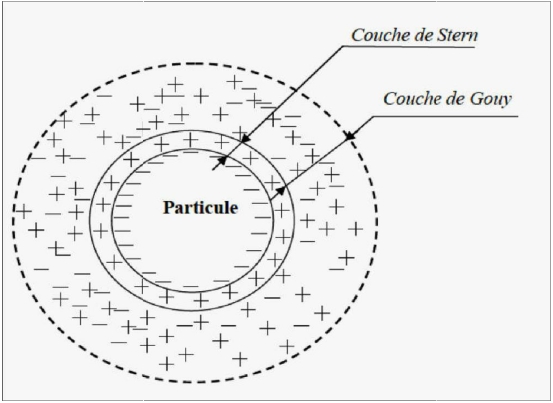                                    Figure I-1 : Représentation de la double couche selon le modèle de Stern.13La courbe résultante des forces attractives et répulsives montre donc que, si deux particules parviennent à se rapprocher à une distance inférieure à un seuil (L), l’énergie attractive devient dominante et les particules s’agglomèrent. Lorsque la distance qui sépare les particules est supérieure au seuil (L), la force de répulsion l’emporte les particules colloïdales en suspension sont continuellement en mouvement ; les particules dont l’énergie cinétique est suffisante  pour  surmonter  le  potentiel  de  répulsion  s’agglomèrent,  alors  que  les  autres demeurent dispersées. Afin de favoriser l’agglomération des particules, on peut soit augmenter l’énergie cinétique des particules soit réduire le potentiel de répulsion entre les particules.En d’autres termes, l’annulation du potentiel zêta qui correspond à la différence de potentiel entre la surface séparant les particules fixes et mobiles de la double couche et le sein du liquide, c’est-à-dire l’annulation des forces de COULOMB, correspond à des conditions d’agglomération particulaires optimales. Dans la pratique du traitement des eaux, on procède donc à une déstabilisation des colloïdes par annulation du potentiel zêta qui se fait par addition de coagulants comme des cations polyvalents (Fe3, Al3+).D’une façon générale plus la valence des ions introduits est élevée, plus la doublecouche se trouve amincie et plus la force ionique est élevée.La théorie de la compression de la double couche n’explique pas à elle seule tous les phénomènes observés lors de la déstabilisation des particules colloïdales, pour certaines eaux il y a rentabilisation des  particules  lorsqu’on   augmente la quantité   decoagulant,  phénomène  qu’on  ne  peut  pas  expliquer  à  l’aide  de  la  théorie  de  la compression de la double couche [4].I.2.6.   Paramètres influençant la  coagulationPour  optimiser  le  procédé  de  coagulation-floculation,  il  faut  tenir  compte  de	Plusieursvariables en relation, comme le pH, la dose de coagulant, les conditions du mélange et la température.-Influence du paramètre pH :Le pH   a une	influence  primordiale   sur la  coagulation. Il est d’ailleurs important deremarquer que l’ajout d’un coagulant modifie souvent le pH de l’eau. Cette variation est à14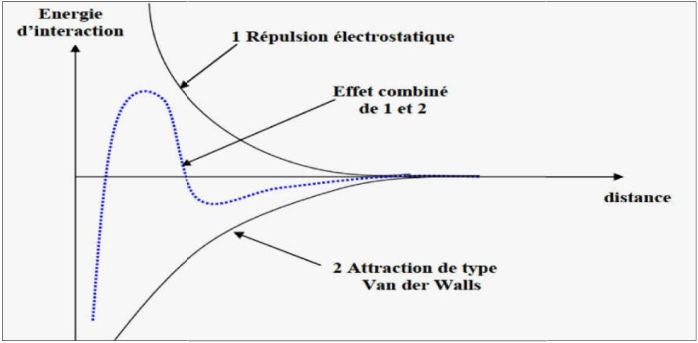 prendre en compte afin de ne pas sortir de  la plage optimale de précipitation du coagulant. La plage du pH optimal est la plage à l’intérieur de laquelle la coagulation a lien suffisamment rapidement.En   effet,   une   coagulation   réalisée   à   un   pH   non   optimal   peut   entraîner   une augmentation significative du temps  de coagulation. En général, le temps de coagulation est compris entre 15 secondes et 3 minutes. Le pH a également une	influence sur l’éliminationdes matières organiques-Influence de la dose du coagulant : La dose de réactif est un paramètre à prendre en compte, le coagulant qui est habituellement fortement acide a tendance à abaisser le pH de l’eau. Pour se placer au pH optimal, il est possible d’ajouter un acide ou une base. Une dose de coagulant excessive entraîne une restabiliisation des particules et un augmentation du coût d’exploitation, tandis qu’un dosage insuffisant conduit à une qualité de l’eau traitée insuffisante.Figure I-2: Stabilité d’une particule colloïdale. [16]La quantité de réactifs ne peut se déterminer facilement, pratiquement, la dose optimale de coagulant peut être déterminée soit par l’emploi de la mesure du potentiel zêta (nécessite un matériel très coûteux), soit par un test au laboratoire, connu sus le nom de "Jar- Test".La difficulté principale est de déterminer la quantité optimale du réactif à injecter enfonction des caractéristiques de l’eau brute.15A l’heure actuelle, il n’existe pas de modèle de connaissance simple qui permet de déterminer le taux de coagulant en fonction des différentes variables affectant le procédé. Cet essai consiste à mettre des doses croissantes de coagulant dans des récipients contenant le même échantillon. Après quelques instants. La dose optimale est donc déterminée en fonction de certains paramètres.-Influence de la température de l’eau : Une diminution de la température de l’eau entraîne une augmentation de sa viscosité c’est ce qui explique les difficultés de décantation du floc. De plus, pour une même vitesse de filtration, les forces de cisaillement qui s’exercent sur le floc sont plus importantes, ce qui favorise la rupture des flocs et l’entraînement des particules dans le filtre.On peut surmonter de diverses manières les difficultés dues à une diminution de latempérature de l’eau :a)- On effectue la coagulation dans la plage de pH optimal pour cette eau à cettetempérature ;b)- On augmente la quantité de coagulant, ce qui à pour effet d’accroître la probabilité decollisions entre les particules et d’élargir la plage de pH optimaux ;c)- On augmente la turbidité de l’eau (par addition de glaise), afin d’alourdir et renforcerle floc, ou on ajoute un aide-coagulant (silice activée ou polyélecrolyte)[3].-Influence de la turbidité : La turbidité des eaux industrielles de source domestique est en grande partie due à la présence de particules dont le diamètre varie de 0,2 à 0,5 μm. Il s’agit donc là de grosses particules colloïdales qui peuvent se déposer par la méthode de coagulation- floculation. On peut faire par ailleurs les constatations générales suivante : [4]	1)- Il faut ajouter une concentration minimale de coagulant pour obtenir unecertaine quantité de floc ;	2)-  Lorsque  la  turbidité  augmente,  il  faut  augmenter  la  concentration  decoagulant. L’augmentation de la quantité de coagulant ne varie toute fois pas de façon linéaire en fonction de l’augmentation de la turbidité ;	3)- Lorsque la turbidité est très élevée, la quantité de coagulant nécessaire estrelativement faible, car la probabilité de collision entre les particules est très élevée ; par contre lorsque la turbidité est faible, la coagulation est difficile ;16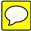 	4)- La matière organique adsorbée sur les particules de glaise n’exerce aucuneinfluence sur la quantité de coagulant nécessaire ;	5)-  Lorsque  la  turbidité  est  due  à  des  particules  de  diamètres  variés,  lacoagulation est plus facile que lorsqu’elle est imputable à des particules de diamètres sensiblement égaux.-Influence de l’agitation : Au cours de la coagulation et de la floculation, on procède au mélange des produits chimiques par agitation rapide, dans le but de disperser les produits dans la totalité du volume d’eau à traiter pour la première étape, dans la deuxième étape le mélange est lent et il a pour but de favoriser les contacts entre les particules de floc.Un  mélange  rapide  et  inadéquat  (vitesse  très  élevée)  entraîne  en  général  unaccroissement de la quantité de produits chimiques [4].I.2.7.  Les principaux  coagulants: I.2.7.1 Les coagulants chimiques:Plusieurs agents chimiques peuvent être employés dans le procédé de coagulation- floculation.  Actuellement, les   sels  métalliques   sont   indéniablement  les  coagulants  les plus utilisés dans le mondeRécemment,   plusieurs  types   de   coagulants   et   de floculants  inorganiques sous formes de polymères ont été développés et sont maintenant largement utilisé en Chine, au Japon, en Russie et Europe de l’Est. D’autres recherches montrent que l’utilisation de polymères d’origine biologique est une avenue forte prometteuse.A/- Les coagulants de type sels métalliques: Ce type de coagulants peut être utilisé pour traiter des eaux usées industrielles et domestiques, mais son applicabilité s’étend aussi à plusieurs autres domaines: adoucissement de l’eau, enlèvement des métaux lourds (industrie métallurgique),  etc.  Ces  agents  chimiques  sont  donc  d’excellents  outils  pour  réaliser  le polissage et la récupération des matières particulaires. Plusieurs sels métalliques sont utilisés dans le domaine du traitement des eaux usées, voici un aperçu des principaux.1/- Alun (sulfate d’aluminium) Al2(SO4)3: Le sulfate d’aluminium est formé par la combinaison de deux cations aluminium (Al+) et trois anions sulfate (SO4 -2). Il a donc pour formule: Al2(SO4)3. Il est utilisé pour réduire la dureté ainsi que la charge en phosphate des eaux usées. En solution, il réagit avec les composés alcalins présents (carbonate, bicarbonate et hydroxyde) ou le phosphate pour former un sel d’aluminium insoluble.172/- Chlorure ferrique - FeCl3: Le chlorure de fer également appelé chlorure ferriqueou perchlorure de fer, est un sel de fer de formule chimique FeCl3 [2].C'est un composé très hygroscopique, qui émet des vapeurs dans l'air humide sous l'effet de l'hydrolyse. La réaction de dissolution dans l'eau est très exothermique et forme une solution acide marron. Il réagit selon l’alcalinité et la concentration en phosphate pour former un sel de fer insoluble. Plusieurs avantages et inconvénients accompagnent l’utilisation des coagulants chimiques présentés dans le tableau ci-dessous [2]. Il faut noter que ces sels métalliques peuvent être utilisés seuls ou combinés. Généralement, on les utilise avec un floculant afin d’augmenter l’efficacité du procédé.B/- Les coagulants de type sels métalliques polymérisés: Les coagulants de type sels métalliques polymérisés sont de plus en plus utilisés en Orient et en Europe del’Est. Il existe plusieurs coagulants de ce type, notamment ceux à base d’aluminium et ceux à base de fer. Parmi ceux-ci, le chlorure de poly aluminium (PACl) est celui dont l’usage est le plus répandu dans  le  traitement  des  eaux  usées.  Voici  donc  les  avantages  et  les  inconvénients  qui accompagnent leur usage.Tableau I.1:Les avantages et inconvénients accompagnent l’utilisation des coagulants chimiques (type sels métalliques).                                                                                                             18Tableau I.2:Avantages et inconvénients de l’utilisation des coagulants de type sels métalliques polymérisésI.2.7.2   Les coagulants d’origine naturelle:Comme l’ont relevé certaines études, les coagulants à base d’aluminium, de fer et même les polymères synthétiques présentent un désavantage important: leur toxicité probante pour l’environnement. Cela a donc poussé quelques chercheurs à investiguer la possibilité d’utiliser des composés d’origine naturelle pour réaliser le procédé de coagulation-floculation [2].Historiquement, les coagulants d’origine végétale et animale sont apparus bien avant les coagulants synthétiques comme les sels chimiques. Des manuscrits anciens en provenance de l’Inde rapportent que les graines de Nirmali, une espèce d’arbre, étaient utilisées pour clarifier l’eau de surface, il y a 4000 ans de cela. Cependant, un manque de connaissance scientifique au niveau de leurs mécanismes de fonctionnement et de leur efficacité a ralenti les recherches réalisées sur ces coagulants. Ainsi, l’utilisation de coagulants naturels a été découragée dans les pays développés sous prétexte qu’ils n’ont jamais été soumis à une évaluation scientifique rigoureuse. Dans les pays en voie de  développement, leur développement s’est poursuivi si bien qu’aujourd’hui les pays développés recommencent à s’intéresser à cette alternative.I.3.  Processus de FloculationLors du processus de floculation, les fines particules dispersées sont combinées en agglomérats plus gros qui peuvent être éliminés par un processus subséquent telle la décantation ou la filtration [1].                                                                                                               19La floculation est déterminée par le contact entre particules qui conduit à la croissance de la taille et à la diminution en nombre des particules en solution. Donc la floculation a justement pour but d’augmenter la probabilité des contacts entre les particules, qui sont provoqués par la différence de vitesse entre ces particules. Cette différence de vitesse peut être imputable :-Au mouvement brownien des particules (floculation pré cinétique) ;-Au déplacement d’une partie du fluide (floculation ortho cinétique) ; -Floculation macroscopique [4].-Floculation pré cinétique : La phase qui est généralement considérée comme première est celle de la floculation pré cinétique, dans celle-ci le mouvement brownien favorise l’assemblage des particules par le  processus aléatoire  naturel de  l’agitation  thermique.[1,4]-Floculation ortho cinétique : On appelle floculation ortho cinétique la floculation provoquée par l’agitation de l’eau. L’agitation facilite l’agrégation en augmentant la probabilité des collisions entre les particules, c’est-à-dire le contact entre particules est promu ou induit par des gradients de vitesse qui apparaissent au sein même du liquide [4].-Floculation  macroscopique  :  Au  sein  d’un  ensemble,  le  grossissement  des  particules individuelles se manifeste visiblement et rapidement entre 10 secondes et 1 minute, c’est-à-dire en fin de phase coagulante. Ensuite apparaît une floculation plus macroscopique qui, selon Hudson peut être décrite comme un système composé de particules élémentaires parmi des flocs plus volumineux [1].I.3.1 Les principaux floculants: I.3.1.1. Les floculants minéraux:Le principal agent floculant d’origine minérale employé dans le domaine du traitementdes eaux est la silice activée. Ce composé offre de bons rendements lorsqu’ilest associé au sulfate d’aluminium en eau froide. Un inconvénient accompagne	l’utilisationde la silice, elle doit être préparée juste avant son utilisation, vu sa faible stabilité.I.3.1.2.Les floculants naturels (bio-floculants):Actuellement, dans la majorité des cas, les particules colloïdales, comme les protéines                                                                                                            20ou les huiles, sont retirées à l’aide d’un procédé chimique de coagulation- précipitation à l’aide de sulfate d’aluminium ou de chloride de polyaluminium, deux agents coagulants efficaces et peu dispendieux.Cependant, l’utilisation de ces sels d’aluminium peut causer une augmentation de la teneur en aluminium dans l’eau potable et ainsi avoir un impact considérable, à long terme, sur la santé humaine. MC Lachlan [2] a démontré une relation entre les concentrations d’aluminium présentes dans l’eau et le risque de contraction de la maladie d’Alzheimer. L’aluminium peut aussi avoir des répercussions négatives sur les milieux naturels s’il s’y retrouve en trop grandes concentrations.L’utilisation des floculant naturels ou bio-floculant apparait comme une alternative durable pour l’enlèvement des MES à cause de leur non répercussion sur la santé humaine et celle des écosystèmes à long terme. Cette non-toxicité a aussi permis d’étendre ces usages à l’industrie chimique, biomédicale, pharmaceutique et agroalimentaire.a)	Le chitosane: est un polysaccharide provenant de la dés-acétylation de lachitine, un composé grandement similaire à la cellulose. On retrouve la chitine dans plusieurs écosystèmes puisqu’elle est une composante fondamentale de l’exosquelette des invertébrés marins (crabe, crevette, homard, etc.) et des insectes, en plus d’être une molécule structurante chez les champignons et les levures [2].b)	Alginates: Les alginates de sodium sont extraits de l’acide alginique, un composéprovenant d’algues marines. Ces produits sont particulièrement employés en combinaison avecles sels ferriques, mais peuvent donner de bons résultats avec les sels d’aluminium.c)	Amidons: Obtenus de la pomme de terre, du tapioca ou d’autres végétaux, ces polymèresde glucopyranose non linéaires ramifiés sont utilisés de préférence avec les sels d’aluminium. Une fois diluée, leur biodégradation peut-être rapide [2].Autres composés: Plusieurs polysaccharides naturels ont des propriétés de floculant cellulose, gommes, tanins, xanthanes), mais ils sont très peu utilisés dans le traitement des eaux. Dans cette étude, nous allons tester trois type de bio-floculant : l’aloe vera,les épluchures de pomme de terre et les sciure de bois.Nous vous présentons ci-dessous un aperçu de ces produits.I.4 . L'Aloe vera :L'Aloe  vera ou aloès des  Barbades est  une  espéce  d’aloe (genre  aloe )  d'origine                                                                                                            21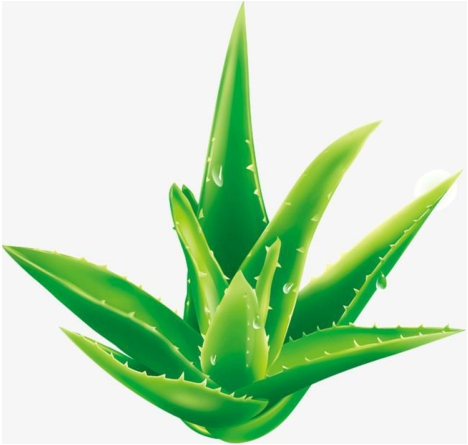 incertaine mais cultivée de longue date en région méditerranéenne, Afrique du Nord, aux îles Canaries et au Cap-Vert. Utilisé depuis l'Antiquité, l’Aloe vera a été adopté dans les médecines traditionnelles de nombreuses régions chaudes du monde,  d'Europe, du Moyen-Orient et d'Afrique du Nord d'abord, puis d'Inde, de Chine et d'Asie essentiellement après le Xe siècle et d'Amérique après le XVIIe  siècle. Actuellement, le gel d'aloès rentre principalement dans la composition de cosmétiques ou de boissons.Figure I-3:Représentation de l’aloe-vera.L’Aloe vera est une plante succulente, aux feuilles persistantes, aux racines peu profondes, poussant en touffes et même en colonies, en raison de son aptitude à produire des drageons. La tige à base ligneuse, est courte (au plus 50 cm de haut) etporte   à   l'extrémité   des   feuilles   alternes,   enchâssées   les   unes   dans   les   autres, distiques (particulièrement pour les jeunes plants) puis en vieillissant en rosetteLa feuille succulente et sessile est érigée, vert pâle à glauque (parfois tachetée de blanc), de forme linéaire-lancéolée, se rétrécissant régulièrement de la base à l'apex, relativement longue (jusqu'à 10 × 80 cm, mais plus courte en Asie, 4-5(-7) x 15-35(-50) cm (on remarquera la grande largeur, de 5 à 10 cm, des feuilles à leur base). La marge est dentée-épineuse, avec                                                                                                                     22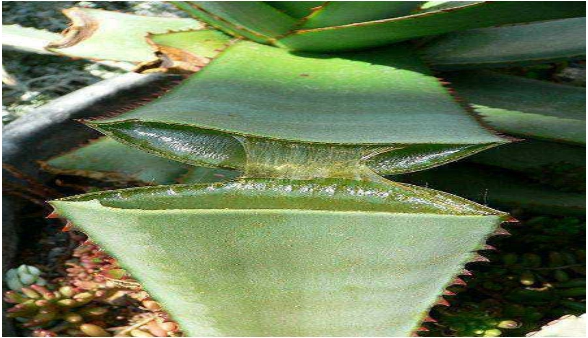 des épines souples pâles, écartées de 1 1,5 cm [5].La description de l‟intérieur de la feuille peut porter à confusion car on trouve de nombreux termes pour le désigner : pulpe interne, parenchyme ou tissu mucilagineux, gel ou gelée mucilagineuse, gel interne. En réalité, le terme « pulpe » ou « parenchyme » désigne la partie intacte charnue de la feuille d‟Aloe vera, contenant entre autre la paroi des cellules et les organites, alors que le terme « gel » ou « mucilage » se réfère au seul liquide visqueux contenu dans les cellules [20,25]Figure 2 : Coupe transversale d'une feuille d'Aloe vera [25]23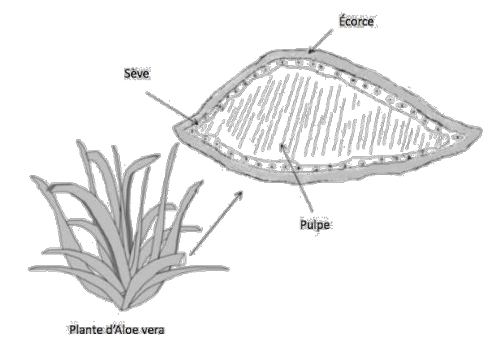 1.4.1. La feuilleLa feuille est la partie de l’Aloe vera la plus utilisée, une écorce en recouvre la totalité, sous cette écorce, une mince couche vasculaire se présente sous forme de gel jaune. Puis, à l’intérieur se trouve une pulpe blanche. Il est donc possible de différencier trois parties distinctes. (voir fig. 2)[6]-	L’écorce-	La sève (ou latex)-	La pulpe                                                                     Figure2:coup transversal d’une feuille d’Alo ver1.4.2. L’écorceL’écorce est la partie extérieure de la feuille, elle représente 20% à 30% de son poids. Cette partie, d’un vert caractéristique de la plante, est composée de dix-huit couches de cellules avec des chloroplastes où sont synthétisés des lipides, des carbohydrates ainsi que des protéines. [10]1.4.3 Le latexJuste au-dessous de l’écorce se trouve la sève de l’Aloe Vera aussi nommée le latex. Ce mucilage jaune et amer est riche en composés phénoliques (dont les anthraquinones). Il s’agit du système vasculaire de la plante, il permet, entre autres, le transport jusqu’à la pulpe de l’eau, des minéraux et des molécules synthétisées dans les racines. Lorsqu’il est déshydraté, ce latex est utilisé comme24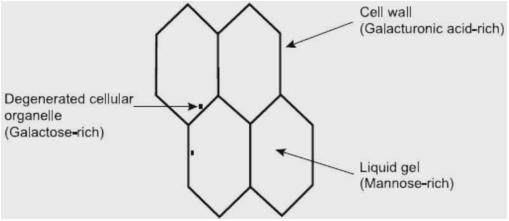 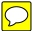 agent laxatif régulé par la FDA. Il peut aussi servir comme agent d’amertume dans certaines boissons et est considéré comme un antibactériens en particulier contre les bactéries Gram +. [8,11]1.4.4 La pulpeLa   partie   blanche   et   mucilageuse   à   l’intérieur   de   la   feuille   est   composée   de   cellules parenchymateuses à paroi fine contenant le gel d’Aloe vera. Il représente 65% à 80% du poids de la plante. Ce gel, incolore, sert de réserve énergétique, suivant les études, il y aurait entre 98% et 99,5% d’eau ainsi que les carbohydrates synthétisés et stockés par la plante. [2,8,12]Le pH du gel d’Aloe vera est entre 4,4 et 4,7. Cette acidité peut être due à l’accumulation par la plante d’organites acides comme l’acide malique. [8]C’est cette partie de l’Aloe vera qui est la plus utilisée dans les cosmétiques et c’est donc sur ce gel que la suite de la monographie va se concentrer.Les trois composants structuraux de la pulpe sont :	La paroi des cellules	Les organites dégénérés	Le liquide visqueux contenu dans les cellules : gel ou mucilageIls se différencient par leur morphologie et par les sucres qui les composent (figure I.5).FIGURE .I.5.Representation schématique de la structure de la pulpe de feuille d’aloe vera et de ses composants1.4.5. SaccharidesLe gel d’Aloe vera est composé à plus de 70% de saccharides et polysaccharides [12] et en particulier en chaînes linéaires de glucose et de mannose nommées polymannanes à cause de la25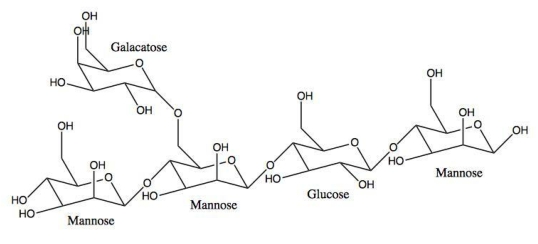 grande présence de mannose. Elles peuvent aller de quelques unités à des milliers et ont une grande  hétérogénéité.  Elles  peuvent  aussi  être  partiellement  ramifiées  ou  acétylées.  Ces polysaccharides forment le système colloïdal responsable de la viscosité et de l’opacité du gel.Les deux composants majoritaires, l’acémannane (ratios différents de glucose et de mannose) et le mannose-6-phosphate sont réputés pour être anti-inflammatoires, cicatrisants et stimulants pour  le  système  immunitaire.  D’autres  saccharides  sont  aussi  présents  mais  en  plus  faibles quantités. D’après une étude de 1999 [12], il y aurait 53% de mannose, 27% de glucose, 3,5% de galactose et de très faibles quantité d’arabinose et de xylose. La présence d’acide uronique (13%) démontre   de   réactions   d’oxydation   dans   la   plante   tout   comme   lors   de   différentes expérimentations.Figure 5 : structure chimique de l’ acémannaneLa composition exacte a été décrite dans de nombreuses publications mais les résultats restent très hétérogènes.[19] En effet, les saccharides représentent la réserve en nutriments de la plante, ils dépendent donc énormément de la saison ainsi que de la situation géographique. [8]1.4.6. Autres substancesLa pulpe d‟Aloe vera est composée d’environ 98,5 % d‟eau alors que le gel seul comporte 99,5 %d’eauDe nombreuses autres substances seraient présentes dans le gel d’Aloe vera. Dans l’extrait sec, il y aurait notamment 7,3% de protéines, des vitamines (B1, B2, B6, C, E, D, A…), 15,4% de minéraux (Na à 3360mg/100g, Ca à 3319mg/100g, Mg à 1536mg/100g et K à 4060mg/100g [14]), jusqu’à26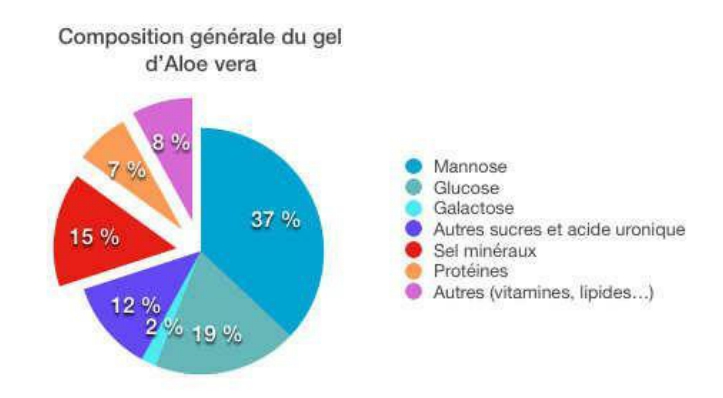 sept  enzymes  (amylase,  carboxypeptidase,  catalase...)  ainsi  que  des  substances  à  bas  poids moléculaires	dont	7%	de	lipides	(cholestérol,	acide	salicylique,	acide	urique,stéroïdes…).[8, 15, 19]Figure 6: Composition générale du gel d'Aloe vera1.4.7. MONO- ET POLYSACCHARIDESLe gel contient de nombreux polysaccharides, dont la plus forte concentration se trouve juste sous la surface de la feuille d’Aloe vera.  Une théorie faite par de nombreux scientifiques stipule que les polysaccharides servent de mécanisme protecteur à la plante, c’est-à-dire que dès qu’elle est traumatisée (par exemple quand on coupe une feuille) éelle émet directement un exsudat, sous forme de couche gélatineuse épaisse. Cet exsudat va arrêter le flux de gel de la feuille mais aussi la cicatriser et la protéger d’une exposition à l’air, pour former une barrière protectrice contre les bactéries, moisissures, insectes. Cette théorie a été confirmée par une équipe de chercheurs allemands qui a également démontré qu’il y avait  une  corrélation  directe  entre  la  récolte  de  la  feuille  et  la  composition  des polysaccharides.Cette   différence   de   composition   avait   d’abord   été   attribuée   aux   différents emplacements géographiques et changements climatiques auxquels étaient soumis les plants d‟Aloe vera. Il s’est avéré que les feuilles cueillies sur la plante et stockées, même pour un27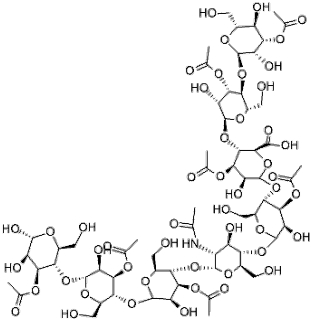 court laps de temps, non seulement se referment très rapidement, mais émettent également des  polysaccharides  dans  le  gel  en  plus  grande  quantité  que  celles  que  l’on  trouve généralement dans une feuille fraichement cueillie.Les monosaccharides trouvés dans le gel sont le glucose, qui représente près de 95%des monosaccharides totaux [13]et le mannose.On trouve aussi des polysaccharides, qui confèrent au gel de nombreuses propriétés tels qu‟un   effet   cicatrisant,   hypoglycémiant,   immunomodulateur,   antifongique   et   anti- inflammatoire. Ces polysaccharides sont la cellulose, l’aldopentose, le L-rhamnose, mais aussi un polysaccharide particulier, l’acemannan.L’acemannan, mannose acétylé de chaîne moléculaire longue (figure 14), est trèsintéressant du fait de ses nombreuses propriétés :	Activité antitumoraleStimulation   du   système   immunitaire   avec   Stimulation   de   laproduction	de macrophages et augmentation de la capacité des lymphocytes TEffet antiviralFIGURE I.7 : Structure chimique de l’acemannan28D’autres polysaccharides ont été isolés dans le gel :	Un  polysaccharide  de  haut  poids  moléculaire,  l’aloéride,  qui  possède  uneactivité immunostimulante importante. Il contient des composants glycosylés tels que le glucose (37,2%), le galactose (23,9 %), le mannose (19,5 %) et l‟arabinose (10,3 %). Il a été isolé récemment dans les boissons commerciales à base d‟Aloe vera [24]	Trois glucanes maloyl, veracylglucane A, B et C. Le veracylglucane B a montréin vitro des puissants effets anti-inflammatoires et antiprolifératifs, alors que le C a eu une action antagoniste et compétitive en favorisant la prolifération cellulaire. Le veracylglucane A a été isolé en plus petites quantités et est apparu instable C'est la première fois que deux composés entièrement chimiquement caractérisés ne semblent pas être responsables des effets thérapeutiques connues du gel d'Aloe veraI.4.7.1.ACIDES AMINES :Le gel en contient 18, dont le plus abondant retrouvé est l’arginine [14]puis l’acide glutamique [17] Les acides aminés essentiels ne peuvent pas être synthétisés par l’organisme et doivent donc être impérativement apportés par l’alimentation. Le gel d‟Aloe vera contient 7 des 8 acides aminés dits essentiels. Il s’agit de l’isoleucine, la leucine, la lysine, la méthionine, la phénylalanine, la thréonine et la valine (seul le tryptophane n’est pas retrouvé dans la composition du gel).  Cette richesse en acides aminés confère à l‟Aloe vera un excellent intérêt diététique.I.4.7.2. MINERAUX ET OLIGO-ELEMENTSSelon les études, les proportions des minéraux et oligo-éléments différent selon l’âge et la partie de la feuille utilisée. On notera seulement que le gel d’Aloe vera contient du calcium, du chlore, du cuivre, du chrome, du fer, du lithium, du magnésium, du manganèse, du phosphore, du potassium, du sodium, et du zinc ; les plus abondants étant le calcium, le potassium, le magnésium et le sodium.29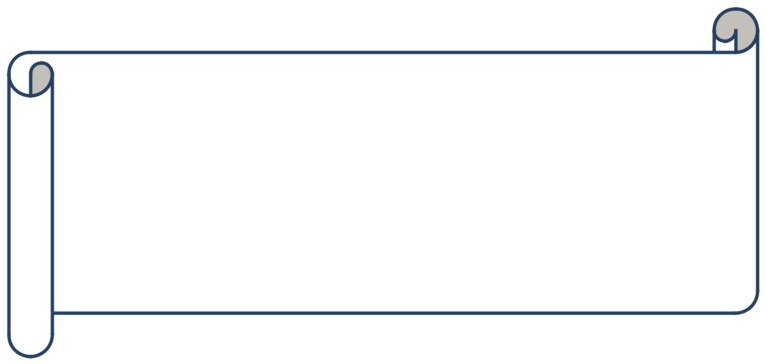 Chapitre IIMatériels et méthodesCHAPITRE IIMatériel et méthodesII.1. Introduction:L’étude expérimentale s’est déroulée au sein de laboratoire de Génie de Procédés  de l’université Akli Mohand El Hadj Bouira, elle a pour but de déterminer le choix des réactifs et les concentrations optimales nécessaires à une réduction maximale de la turbidité de l’eau e après une simple décantation.Afin de satisfaire cet objectif, on a opté pour la méthode du Jar Test. Il s’agit de procéder à une comparaison de l’efficacité entre les floculants industriels (le Sulfate d’Alum Al2(SO4) et le Chlorure ferrique (FeCl3) et un floculant d’origine naturelle ou bio-floculant, la poudre de l’Aloe Vera.Afin de nous permettre le suivi du processus de clarification de l’eau, le contrôle dudegré de clarification de l’eau se fait à l’aide d’un turbidimètre,II.2. Dispositif expérimental et préparation des échantillons: II.2.1. Jar-test:Le Jar-Test est la méthode la plus ancienne, la moins onéreuse, la plus simple et de ce fait, la plus utilisée .Depuis plus de cinquante ans, le Jar-Test est la technique  standard utilisée pour  optimiser l’addiction du coagulants et du  floculants dans le  domaine du traitement des eaux.Elle consiste à remplir  six béchers de l’eau à traiter et  à ajouter à chacun  d’entre eux une dose croissante de coagulant et de floculant, pour atteindre les doses optimums nécessaires à l’obtention d’une eau la plus claire possible.Le Jar-Test que  nous avons utilisé est de marque  WISESTIR, comporte six agitateurs dans la vitesse de rotation peut varier entre 0 et 300 tr/min. Les pales sont de type à hélices et le volume des béchers est de 1 litre.30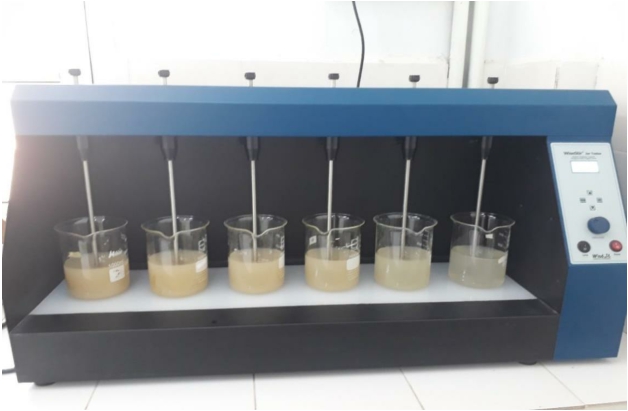 Figure II.2: Jar test utilisé pour les essais de coagulation-floculation.                          II.2.2. Le turbidimètre :Le turbidimètre est un appareil pour mesurer la turbidité de l’eau. Le turbidimètre que nous avons utilisé est de marque AQUA LYTIC. AL450 T-IR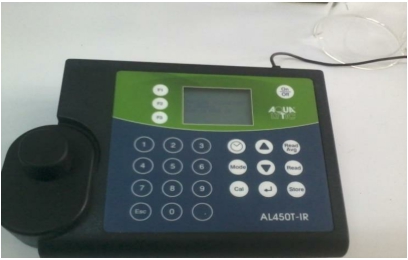 Figure II-2: Le turbidimètre utilisé pour les essais de coagulation-floculation.31II.2.3. pH mètre :Le pH mètre est un appareil permettant de mesurer le pH d’une solution, il se compose d'un boîtier électronique et d'une sonde. Nous avons utilisés un pH mètre de marque Hanna®22 11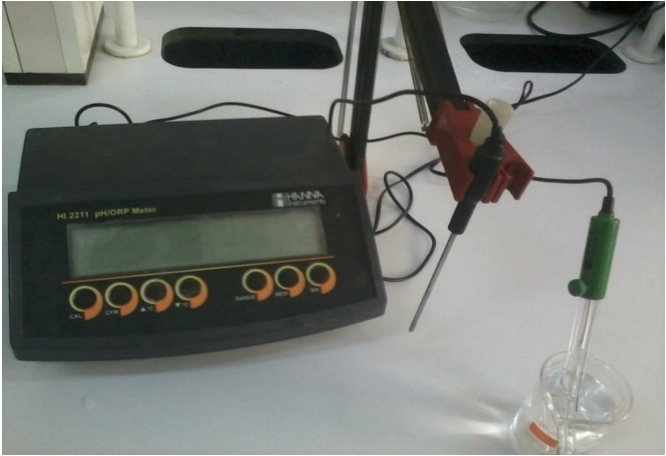 Figure II-3: pH mètre utilisé pour les essais de coagulation-floculation.II.3.Réactifs utilisés et matériaux utilisés :Pour l’eau de préparation  des solutions de bentonite,  nous avons  utilisé l’eau de robinetNous avons utilisé trois types de coagulants:	Le sulfate d’aluminium (Al2(SO4)3), de masse molaire égale à: 630.38 g/mole.	Le chlorure ferrique (FeCl3), de masse molaire égale à: 270.33 g/mole.	Ainsi que un biomatériaux: La poudre d’Aloe Vera .II .3.1. Préparation de la poudre d’Aloe Vera32L'aloe vera est recueilli au niveau de la région de Bouira. sont des feuilles d'environ à 20 cm. D'abord, nous les avons séchées à 60°c dans l'étuve pendant 24 heures. Après , on a permis de les réduire en poudre à l'aide de broyeur domestique (hachoir électrique ).Ensuite ,on a tamisé la poudre avec un tamis afin d'avoir des particules de la même taille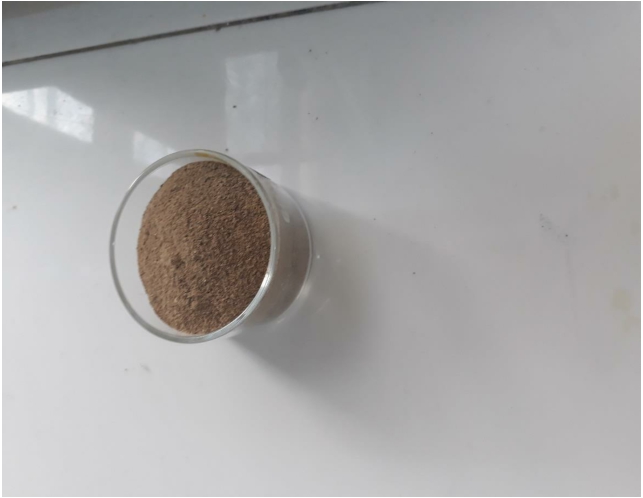 Figure II.2 :La poudre de aloe veraII.4. Protocole expérimental :Pour atteindre l’objectif que nous nous sommes assignés,   nous nous sommes intéressés d’abord  à simuler les eaux turbides en injectant  des quantités croissantes  de bentonite  dans les volumes d’eau   de 0.5 litres , Apres un agitation rapide rapide ( 250 tr/min)   pendant 5minutes,  les solutions   turbides   deviennent  homogènes	et  on mesure les turbiditésrespectives. De cette manière, on établit un tableau des correspondances entre les quantités de bentonites à introduire   et les turbidités désirées.   Exemple si on désire avoir une turbidité initiale de la solution de 400 NTU, il suffit juste d’introduire dans la solution la quantité iodine33de la bentoniteL’application  du procédé coagulation-floculation est réalisée sur cette eau turbide à l’aide d’un Jar-Test, avec 6 béchers d’un litre.On remplit les six béchers avec 500  ml d’échantillon à traiter, puis  on plonge les hélices du floculateur dans les béchers, Des doses croissantes de coagulant sont introduites dans les échantillons sous agitation rapide de 200 tours/min pendant 10 minutes.Concernant les vitesses d'agitation, la seule certitude est que la coagulation nécessite une vitesse d'agitation plutôt rapide (afin de bien mélanger l'eau et que les colloïdes se rencontrent et se neutralisent) et que la floculation- quant à elle - nécessite une vitesse relativement lente (afin de favoriser la rencontre et l'agrégation des colloïdes mais sans détruire les flocs déjà formés).Lors de l’étape d’agitation lente, les pales tournent à  50 tour/min. Cette phase a une durée de15 minutes. Les pales d’agitations sont ensuite retirées délicatement de l’eau et on laisse décanter les solutions pendant  40 minutes  ce qui amène un temps de traitement global d’une heureA la fin de traitement, on mesure  les pH et les températures des solutions  traitées34CHAPITRE IIChapitre IIIRésultats et discussions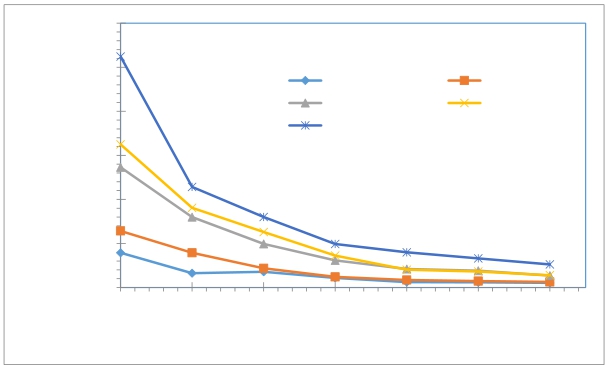 III.1 Décantation naturelle de la bentoniteUne série d'expériences a été réalisée avec de l'eau du robinet afin d'évaluer l'impact des concentrations modérées de bentonite sur les performances de coagulation et de floculation.Dans un premier temps, l’effet de la  concentration de la bentonite sur la turbidité de l’eau est étudié sans l’ajout de coagulants.La figure III.1 regroupe les résultats obtenus en suivant la variation de la turbidité résiduelle de la suspension de la bentonite  en fonction du temps de décantation.Ces résultats sont obtenus pour des quantités de bentonite variées entre 0,125g/L et 1g/L où la turbidité résiduelle de la suspension de la bentonite est mesurée chaque 10 min pendant une heure.12001000800cb=0,125g/L Cb=0,5g/L Cb= 1 g/LCb=0,25 g/L Cb=0,75 g/L600 400 20000	10	20	30	40	50	60Temps en minFigureIII.1: Décantation naturelle de la bentonite à différentes quantitésdans un volume d’eau de robinet de 50 mL.En analysant les courbes, nous remarquons une diminution rapide de la turbidité résiduelle jusqu’à l’obtention d’un palier constant, et ce pour toutes les concentrations utilisées de la bentonite.La durée de la diminution rapide est de 10 minutes pour la faible charge (0,125g/l), de 20 min pour les charges allant de 0,25 à 0,75/l, et de 50 minutes pour la plus grande charge (1g/l)Notons que la turbidité résiduelle de chaque palier augmente avec la concentration de la35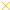 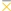 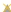 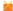 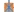 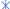 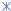 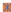 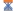 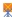 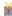 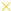 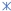 bentonite. Parallèlement, les valeurs de la turbidité initiales enregistrées augmentent avec la quantité de la charge ajoutée.L’évolution du rendement correspondant à chaque expérience est donnée par la figureIII.3 ci- dessous.100 90 80 70 60 504030cb=0,125g/L Cb=0,5g/L Cb= 1 g/LCb=0,25 g/L Cb=0,75 g/L201000102030	40Temps (min)5060Figure III.2: Rendement d’abattement en turbidité en fonction de tempsEn examinant les courbes, nous constatons qu’après 40 min les valeurs des rendements des différentes expériences sont proches et varient peu avec le temps. Sachant que dans tous les cas le rendement ne dépasse pas 90%.La décantation de la bentonite en suspension est favorisée par l’effet de la compression de la double couche des particules causées par l’existence des sels minéraux dissous dans l’eau [14]Cependant, la décantation sans addition d’un coagulant n’accomplie pas l’objectif du traitement où la turbidité résiduelle doit être strictement inférieure à 10 NTU. Dans le cadre de cette étude nous envisageons de mettre en évidence de l’effet du coagulant naturel afin d’atteindre des valeurs de turbidité assez faible.36III.2 Décantation de la bentonite avec le biocoagulantUne série d’expériences réalisées pour différentes concentrations  de bentonite en présence du coagulant (Aloe verra). L’évolution de la turbidité résiduelle en fonction du temps pour les différentes concentrations de bentonite est donnée par la figure (III.3).Les résultats relatifs à la variation de la turbidité en fonction de la dose d’aloe vera pour les différentes charges initiales de la bentonite (0,1 ; 0,5 ; 1 ;  0,25 ; 0,75 et1,25 g/L), pendant une durée de décantation de 60 minutes.Nous remarquons que pour la dose de 1g/L du Aloe vera, la turbidité diminue fortement et ce pour toutes les charges initiales de la bentonite que nous avons choisies.Le vitesse de décantation après l'ajout de de 1g/L de l’Aloe vera  est très rapide  et a entraîné une turbidité résiduelle inférieure à 10 FTU en 10 min de décantation et inférieure à 5 FTU en30 min, pour chaque condition. La décantation très rapide était cohérente avec l'observation de gros flocs lors de l'étape d'agitation lente. Par rapport à la «décantation naturelle» (Figure III.1), la présence de l’Aloe vera a amélioré la sédimentation de la bentonite.La dose optimale du biofloculant est de 1 g/L pour les charges de bentonite de : 0,1 ; 0,5 ; 0,25 ; 0,75 ; 1 et 1,25 avec des  taux d’abattement de 95.05 %, 97.30%, 98.37%, 98.22 %,98.38 %,98.70% respectivement (Figure III.4).37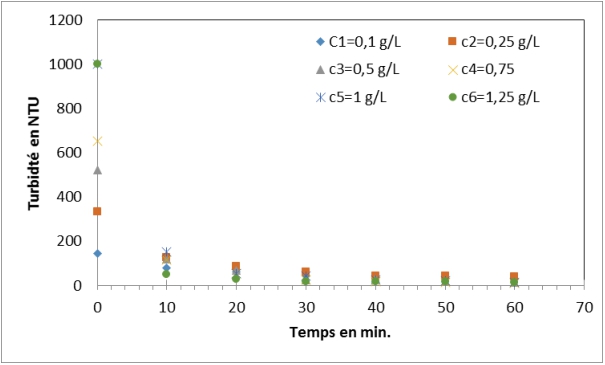 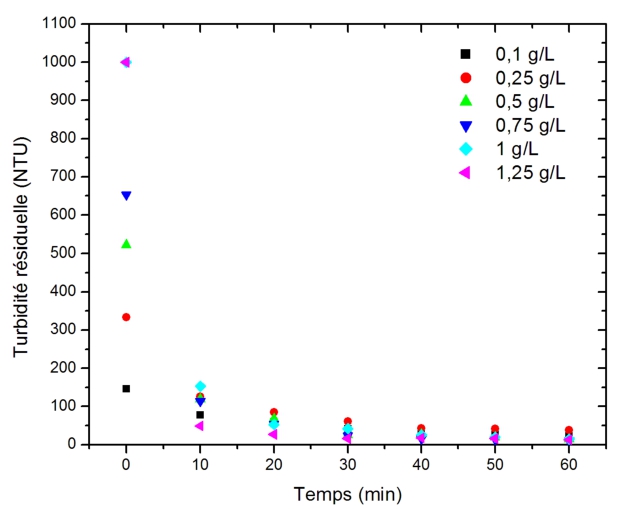 Figure III.3 : Evolution des turbidités résiduelles en fonction de la charge en bentoniteConditions opératoires: pH 7,6; Ccoag=01 g/L), T =16 °C.38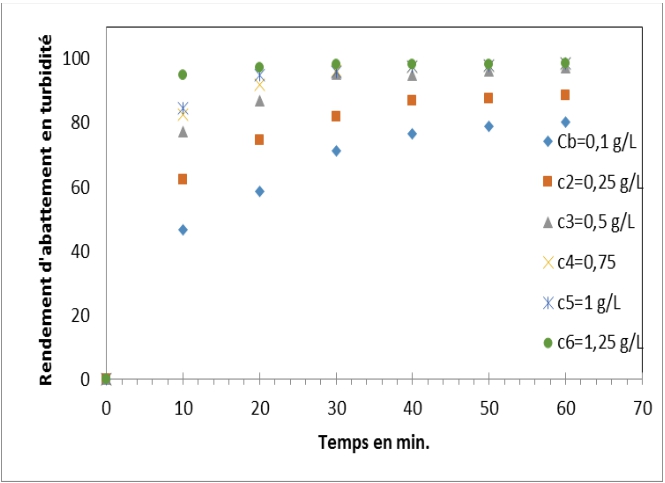 Figure III.4 :  Evolution des rendements d'abattement en turbidité  en fonction de la charge enturbidité : pH 7,6; Ccoag=01 g/L), T =16 CD’autre part, les résultats révèlent que la plus grande charge en bentonite le rendement maximal est atteint au bout de 10 min.III.3. Influence pHUne série d’expérience est réalisée en variant le pH de l’eau traitée par la bentonite et avec coagulant (Aloe verra). Les résultats obtenus sont rapportés sur la figure (III.5) où  nous avons reproduits la turbidité résiduelle en fonction  du temps.Les résultats de l’effet du pH sur la coagulation-floculation des suspensions de bentonite montrent que  pour le pH acides (pH 4 à 6) et basique (pH 8 à 9) une forte diminution de l’efficacité du aloe vera (diminuation de turbidité). Ceci, peut être justifié par le fait que ces deux gammes de pH, la bentonite et aloe vera auront la même charge en solution.39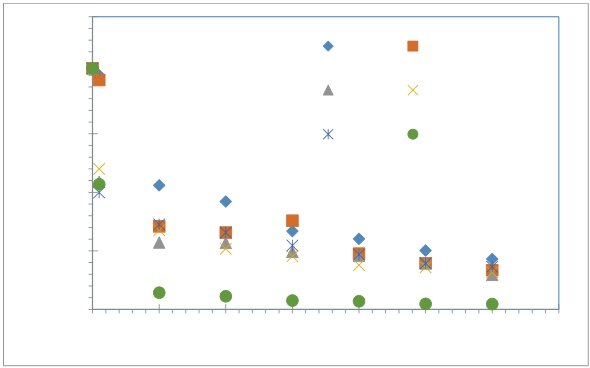 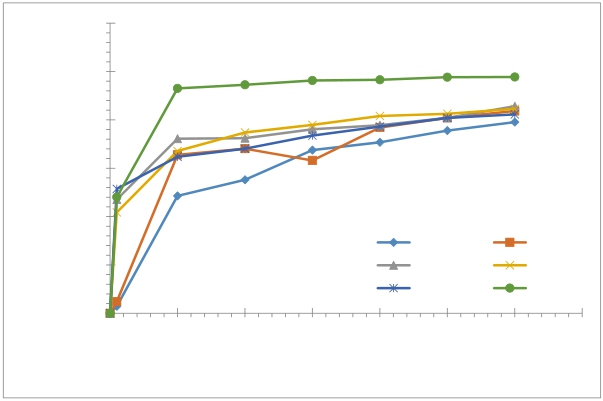 Le pH optimal pour une bonne coagulation-floculation d’une suspension de bentonite est déduit après comparaison de la turbidité résiduelle au bout de 40 à 60 minutes de décantation Ainsi, on remarque à première vue que le pH optimal est   9.  En effet, àce pH, le rendement d’abattement en turbidité atteint une valeur optimale au bout de 10 minutes (figure III.6).250200150pH nat pH6 pH8pH4 pH7 ph91005000	10	20	30	40	50	60	70Temps en min,Figure III.5:  Evolution des  turbidités résiduelles  en fonction du pH initial de la solution :Cbentonite =200 mg/L,   Ccoagulant=0,5 g/L120100 80 60 4020pH natpH6pH4pH7pH8	pH 900	10	20	30	40	50	60	70Temps en Min.Figure III.6 :   Evolution des rendements d'abattement en turbidité  en fonction du pH initialde la solution : Cbentonite =200 mg/L,   Ccoagulant=0,5 g/L. 40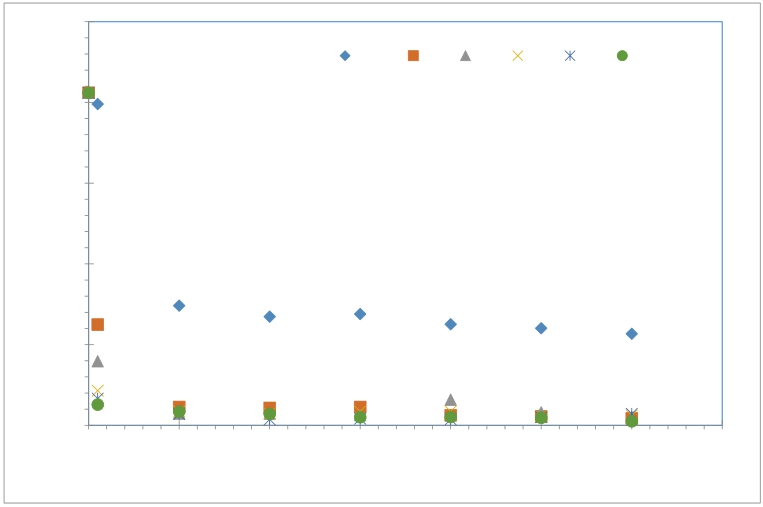 III.4. Influence du pH  avec coagulant (FeCl2,6H2O)Des expériences ont été réalisées à différents PH en ajoutant à la bentonite et un coagulant chimique le chlorure de fer (FeCl2,6H2O). Les résultats obtenus sont rapportés par la figure (III.7) et la figure (III.8) où  nous avons reproduits la turbidité résiduelle en fonction du temps.250pHNat	pH4	pH5	pH6	pH8	pH92001501005000	10	20	30	40	50	60	70Temps en min,Figure III.7:  Evolution des  turbidités résiduelles  en fonction du pH initial de la solutionBentonite: 10mg/l (masse=0,1g) coagulant (FeCl2,6H2O): 0,5g/l(masse=0,5g)Les résultats de l’effet du pH sur la coagulation-floculation des suspensions de bentonite sont portés sur le graphe de la figure III.7. On remarque que pH acides (pH 4 à 6) et basique (pH 8 à 9) une forte diminution de l’efficacité du Al2(SO4)  (diminuation de turbidité), à cet effet, on peut justifier par le fait que ces deux gammes de pH, la bentonite et aloe vera auront la même charge en solution.Le pH optimal pour une bonne coagulation-floculation d’une suspension de bentonite est déduit après comparaison de la turbidité résiduelle au bout de 50 à 60 minutes.41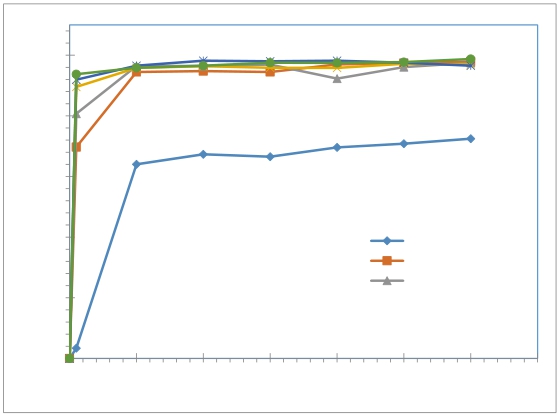 100806040pHNat pH4 pH52000	10	20	30	40	50	60	70Temps en Min.Figure III.8 :   Evolution des rendements d'abattement en turbidité en fonction du pH initial de la solution  Bentonite:10mg/l(masse=0,1g) coagulant(FeCl2,6H2O):0,5g/l(masse=0,5g).42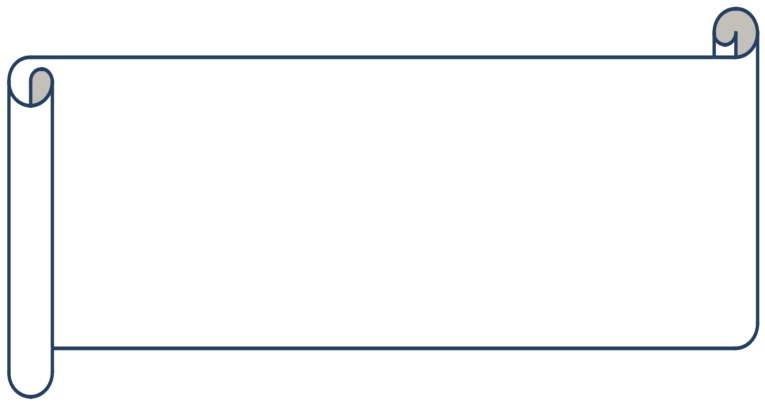 Conclusion Générale                         Conclusion généraleLe problème de traitement des eaux, surtout dans sa phase decoagulation/floculation  pose pas mal de problèmes relatifs au choix limités des coagulants floculant et en particulier au choix d'un coagulant idéal. Un produit pour l'amélioration peut avoir une influence positive ou négative sur d'autres paramètres et générer des conséquences sur  la santé ou la pollution de l'environnement.       En plus des conséquences sur la santé, des recherches ont identifiées les problèmes d'ordre pratique. L'alun est une substance acide et son utilisation acidifie sensiblement l'eau ; ce qui nécessite souvent un réajustement du PH de l'eau traitée. D'autre part, son efficacité comme floculant est considérablement réduite et il laisse en solution une quantité d'aluminium résiduelle à la limite des normes de l'eau potable.       Afin de produire une eau de meilleure qualité et plus stable, et dans le cadre d'éviter ou de prévenir les effets négatifs liés à l'utilisation des sels métalliques et des polymères synthétiques dans le traitement des eaux, il est nécessaire de penser au remplacement de ces coagulants conventionnels, L'utilisation des coagulants naturels pourrait améliorer la qualité des eaux sans toutefois compromettre la santé humaine, ni nuire à l'environnement la valorisation et l'exploitation des déchets de l'industries de la pêche seraient aussi une mesure de protection de l'environnement aquatique.       D'une façon plus spécifique, notre travail a consisté, d'abord à déterminer à l'aide des essais jar test, les dosages optimums des coagulants testés face à la variation de la turbidité de l'eau à traiter sur la base de ces premiers essais, il apparait que le coagulant présentant un rabattement maximum de turbidité est le FeCl3.      En second lieu, les tests ont portés sur l'introduction de matériaux naturels testes comme biofloculants, en complément du coagulant choisi ; les résultats ont montrés que la poudre de l'aloe véra présentait le meilleur taux de rabattement de la turbidité     Il convient de noter que l'introduction de nos biomatériaux a démunie sensiblement l'acidité du milieu, ce qui est en soi un point très intéressant, il est connu que l'utilisation de l'aluminium par exemple, nécessite un ajustement du PH de l'eau traitée en raison de la forte acidité du milieu : une analyse plus poussée sur l'influence du PH dans le processus de coagulation floculation serait recommandée.                                                   43                                     Références bibliographiquesMASSCHELEIN  W.J.  Processus  unitaires  de traitement  de  l’eau  potable. EditionCebedoc Editeur. Technique et Doc, Lavoisier, (1997).Sodim, Rapport commandité par la SODIM (Société de développement de l’industriemaricole inc): Évaluation d’un procédé de coagulation-floculation au chitosane pour l’enlèvement du phosphore dans les effluents piscicoles. Février (2008)BEAUDRY J-P. Traitement des eaux. Edition le Griffon d’argile inc. Collège Saint-Laurent, pp : 42-73, 198.METAHRI Mohammed Saïd, (2012): Elimination simultanée de la pollution Azotée etPhosphatée des eaux usées traitées, par des procédés mixtes. Cas de la STEP est de la ville de Tizi-Ouzou. Mémoire de Doctorat, option: Génie des procédés. Université Mouloud Mammeri de Tizi-Ouzouhttps://fr.wikipedia.org/wiki/Aloe_vera.	Gupta.  D.B.  1992.  The  importance  of  water  resources  for  urban  socioeconomicdevelopment. In International Conference on Water and the Environment: DevelopmentIssues for the 21st Century PNUE.   1991.   Pollution   des   eaux   douces.   Bibliothèque   de   l'environnementPNUE/GEMS. N° 6. Nairobi.Bhatia  R.  et  M.  Falkenmark.  1992.  Water  resource  policies  and  the  urban  poor:innovative approaches and policy imperatives. Document d'information, ICWE, Dublin,Irlande.: .Bouhy  P.  et  Thierry  Denies  M.  2007.  L’eau  du  robinet,  un  partenaire  santeincontournable, Union Professionnelle des Diététiciens de Langue Française.Postel. S.1992. Last oasis: facing water scarcity. Norton, New York.T.F. Homer-Dixon, J.H. Boutwell et G.W. Rathjens. 1993. Environmental change andviolent conflict. Sci. Am. (février).	ONU ,1992,Ragers,1992.YARON A.1993,   Characterization of Aloe vera gel before and after autodegradation,and stabilization of the natural fresh gel, Volume7, Issue7, Special Issue: Proceedings of the International Congress of Phytotherapy Spring 1993, Pages S11-S13G. R. Waller, S. Mangiafico† and C. R. Ritchey‡A Chemical investigation of aloebarbadensis miller, Proc. Okla. Acad. Sci. 58: 69-76 (1978)F Femenia, F Crespeau, Jj Fontaine, C Boucheix, Al Parodi. Early haematological andpathological abnormalities of pathogen-free cats experimentally infected with feline immunodeficiency virus (FIV). Veterinary Research, BioMed Central, 1994, 25 (6), pp.544-554. paez et al 2000.                                                                                                        44[16]:	ESHUN, K.; HE, Q. Aloe Vera: A Valuable Ingredient for the Food, Pharmaceutical andCosmetic Industries—A Review. Crit. Rev. Food Sci. Nutr. 2004, 44, 91–96[17]:	Boudreau, M. D.; Beland, F. a An evaluation of the biological and toxicological properties ofAloe barbadensis (miller), Aloe vera. J. Environ. Sci. Health. C. Environ. Carcinog. Ecotoxicol. Rev. 2006, 24, 103–154[18]:	Guo, X.; Mei, N. Aloe Vera - A Review of Toxicity and Adverse Clinical Effects. J. Environ. Sci.Health. C. Environ. Carcinog. Ecotoxicol. Rev. 2016, 501, 0.[19]:	Of, J.; Agricultureenvironment, F. Aloe vera : A plant for many uses Aloe vera : A plant formany uses. 2016, 245–249.[20] :  Femenia, A.; Sánchez, E. S.; Simal, S.; Rosselló, C. Compositional features of polysaccharides from Aloe vera (Aloe barbadensis Miller) plant tissues. Carbohydr. Polym. 1999, 39, 109–117.[21] :   Inguez-Fern´, R. N. D.; Andez1, I. A.-V.; Azquez2, J. J. C.-P.; Erez1∗, J. S. W.-C.; J. S. Alvarado- Gonz´ alez1, G. C.; On-Dom´; Inguez1, V. G.-F. Y. G. F. G.; Errez-L´; Opez1La, E. I. E. N. Revista Mexicana de I ngeniería Q uímica. Rev. Mex. Ing. Química 2012, 11, 23–43.[22] :	Atherton, P. Aloe vera: magic or medicine? Nurs. Stand. 1998, 12, 49–52, 54.[23] : Choi, S.; Chung, M. H. A review on the relationship between aloe vera components and their biologic effects. Semin. Integr. Med. 2003, 1, 53–62.[24] :	Ni, Y.; Turner, D.; Yates, K. M.; Tizard, I. Isolation and characterization of structuralcomponents of Aloe vera L. leaf pulp. Int. Immunopharmacol. 2004, 4, 1745–1755.[25] :   Chun-hui, L.; Chang-hai, W.; Zhi-liang, X.; Yi, W. Isolation, chemical characterization andantioxidant activities of two polysaccharides from the gel and the skin of Aloe barbadensis Miller irrigated with sea water. Process Biochem. 2007, 42, 961–970.                                                                             45             I.1.1 La rareté de l’eau……………………………………..3                        I.1.1 La rareté de l’eau……………………………………..3                        I.1.1 La rareté de l’eau……………………………………..3                        I.1.1 La rareté de l’eau……………………………………..3                         I.1.2. Paramètres physiques et chimiques ……………………………………3              I.1.2. Paramètres physiques et chimiques ……………………………………3              I.1.2. Paramètres physiques et chimiques ……………………………………3              I.1.2. Paramètres physiques et chimiques ……………………………………3               I.1.3. L’eau et la sante………………….3                                    I.1.3. L’eau et la sante………………….3                                    I.1.4. La Pollution de l’eau ………………………………………..4               I.1.4. La Pollution de l’eau ………………………………………..4  I.2. La Coagulation floculation……………….8  I.2.1Définition du procédé de  coagulatiofloculation:………….8I.2.2. Principe de la coagulation:……………………………….9  I.2. La Coagulation floculation……………….8  I.2.1Définition du procédé de  coagulatiofloculation:………….8I.2.2. Principe de la coagulation:……………………………….9AvantagesInconvenient-L’utilisation	de	ce	procédéchimique est	très  répandue, il y a doncbeaucoup  d’équipement  déjà  existant  etune   multitude   d’agents	chimiquesdisponibles.-	Les	systèmes	decoagulation-   floculation   chimique   sont généralement  automatisés  et  demandent donc  peu  de  surveillance  et  d’entretien. Une  main  d’œuvre  hautement  qualifiée n’est souvent pas nécessaire.-	La   présence   de   composéstoxiques dans l’effluent à traité  n’est pas gênante et le système est stable lorsque soumis à des températures variables.- Puisqu’il y a plusieurs réactions en compétition dans ce type de système chimique et plusieurs degrés d’alcalinité  en  plus  des  autres  facteurs  influençant  le procédé, il est particulièrement difficile d’établir les bons dosages. Beaucoup d’essais à l’échelle de laboratoire sont donc nécessaires pour trouver un traitement optimal. Une surdose de coagulant chimique  peut diminuer l’efficacité du système.- Les coagulants utilisés sont souvent corrosifs des normes de sécurité doivent être respectées afin que les travailleurs manipulent ces substances avec précaution.- Des grandes  quantités de substances chimiquesdoivent être acheminées à l’usine de traitement.- La	présence	d’aluminium	résiduel	peutentraîner des problèmes  importants pour la santé comme l’Alzheimer et autres pathologies de ce genre. Il est donc toxique pour les écosystèmes. Le fer aussi est toxique pour la faune. Cette toxicité génère plusieurs inquiétudes au niveau du grand public.AvantagesInconvenient-Efficacité supérieure aux sels inorganiquestraditionnels (alun ou sels ferriques).-	Prix   inférieur   aux   coagulantstraditionnels comme l’alun.-	Efficacité moins affectée par leschangements saisonniers des paramètres de qualité de l’eau.-Les polymères à base d’aluminium comme le PACl sont potentiellement toxiques pour l’homme et les milieux naturels.- La toxicité de l’aluminium a ainsi encouragé le développement de polymères à base de fer. Cependant, contrairement aux polymères à base d’aluminium, ces polymères sont encore au stade de développement.